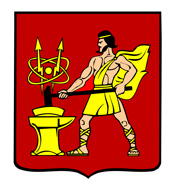 АДМИНИСТРАЦИЯ ГОРОДСКОГО ОКРУГА ЭЛЕКТРОСТАЛЬМОСКОВСКОЙ ОБЛАСТИПОСТАНОВЛЕНИЕ28.06.2022 № 655/6О внесении изменений в График отключения горячего водоснабжения на период планового профилактического ремонта и обслуживания при подготовке к осенне-зимнему периоду 2022/2023 года, утвержденный постановлением Администрации городского округа Электросталь Московской области от 17.05.2022 № 471/5 «О подготовке объектов жилищно-коммунального, энергетического хозяйства и социальной сферы городского округа Электросталь Московской области к осенне-зимнему периоду 2022/2023 года»Во исполнение федеральных законов от 06.10.2003 № 131-ФЗ «Об общих принципах организации местного самоуправления в Российской Федерации», от 27.07.2010 № 190-ФЗ «О теплоснабжении», от 07.12.2011 № 416-ФЗ «О водоснабжении и водоотведении», Правил оценки готовности к отопительному периоду, утверждённых приказом Министерства энергетики Российской Федерации от 12.03.2013 № 103,в связи с изменением сроков останова котельных и тепловых сетей для выполнения планово-профилактических работ, Администрация городского округа Электросталь Московской области ПОСТАНОВЛЯЕТ:1. Внести изменения в График отключения горячего водоснабжения на период планового профилактического ремонта и обслуживания при подготовке к осенне-зимнему периоду 2022/2023 года, утвержденный постановлением Администрации городского округа Электросталь Московской области от 17.05.2022 № 471/5 «О подготовке объектов жилищно-коммунального, энергетического хозяйства и социальной сферы городского округа Электросталь Московской области к осенне-зимнему периоду 2022/2023 года», изложивего в новой редакции согласно приложению к настоящему постановлению.2. Начальнику отдела по связям с общественностью Администрации городского округа Электросталь Московской области (Никитина Е.В.) обеспечить опубликование настоящего постановления в газете «Официальный вестник» и размещение на официальном сайте городского округа Электросталь Московской области в информационно-телекоммуникационной сети «интернет» по адресу: www.electrostal.ru.3. Настоящее постановление вступает в силу со дня его опубликования.4. Контроль за выполнением настоящего постановления возложить на заместителя Главы Администрации городского округа Электросталь Московской области
Борисова А.Ю.Глава городского округа						                           И.Ю. ВолковаПриложениек распоряжению Администрациигородского округа ЭлектростальМосковской областиот 28.06.2022 № 655/6«УТВЕРЖДЕНпостановлением Администрациигородского округа Электросталь Московской областиот 17.05.2022 № 471/5Графикотключения горячего водоснабжения на период планового профилактического ремонта и обслуживания при подготовке к осенне-зимнему периоду 2022/2023 года№ п.п.Наименование котельнойВ том числе сезонные котельныеСроки отключения ГВССроки отключения ГВССроки отключения ГВССроки отключения ГВССроки отключения ГВСКоличество отключаемых от ГВС МКД, их адреса№ п.п.Наименование котельнойВ том числе сезонные котельныеиюньиюльавгуставгустсентябрьКоличество отключаемых от ГВС МКД, их адреса1.Котельная «Восточная»07-18ул.Загонова,1,3,8ул.Комсомольская,2,4,6ул.К.Маркса,15,15а,17,17а,19,37,46аул.Рабочая,3,5,7,25ул.Октябрьская,5,8,12,15,27,29ул.Трудовая,26,29,32,34ул. Корнеева,2,2а,6аул.Юбилейная,1,1а,3,3а,5,5а,7,9,11,13,15,17ул.Мичурина,6,8ул.Спортивная,3,25,26,26а,27,29,43,43а,45,45а,47,47а,47бул.Восточная,1,2,3,4,4а,4б,6,25ул.Золотухи, 8,8к1ул.Захарченко,7,43-ий Полевой пр.,112.Котельная «Южная»05-18ул.Победы,13к4,13к5,15к1,15к4,17к1,2к1а,2к1,2к2,2кЗ,2к4,2к5,4к1,4кЗ,4к5,6к1,6к2,6кЗ,6к4,8к1,8кЗ,10к1,10кЗ,12к1,12к2,14к1,18к2,18кЗ,18к4,18к5,20к2,20кЗ,20к4,20к5,22к2,22кЗ,22к4,24к2,1к1,1к2,1кЗ,1к4,1к5,1кб,3к1,ЗкЗ,Зк4,Зк5,Зкб,Зк7,5к1,9к1,9к2,11к1,11к2,11кЗ,13к1,13к2,13кЗ,15к2,15кЗул.Мира,22в,286,30,32,34,34а,15,17а,18,20,20а,206,21а,22,22а,236,24,24а,246,25в,26,26а,28,28а,30а,30в,30бул.Тевосяна,10,10а,10б,10в,12а,12б,14,14а,16,16б,21,40ул. 8 Марта,35.43ул. Радио,10,14,15,17,42аул. Чернышевского,48,50ул. Николаева,44а,55аФрязевское шоссе,50ул. Островского, 1,3,5,16пр. Южный,1к1,1к2,1кЗ,1к4,1К6,3к1,Зк2,ЗкЗ,Зк4,5к2,5кЗ,7к1,7кЗ,7к5,7кб,7к7,9к1,9к2,9кЗ,9к4,11к1,11к2,11кЗ,11к4,11к5,11кб,13к1,15к1,17к1,17к2,17кЗ2-я Поселковая улица, 22ул. Пионерская, 17,17аул. Красная,80ул. Первомайская,46а3.Котельная «Северная»01-14пр.Ленина,6,08а,24,02,2к4,2кЗ,2к2,2к1,01,02кЗ,1,1а,16,3к1,Зк2,5,7,07,06,04,05,03,02к2,02к1ул.Пушкина,4,8а,10,14,20,27а,36,35,31,29,25аул. Советская,6/2,17аул. Маяковского 2,9ул. Коллективная, 16ул. Сталеваров,6б,6а,6,17,19ул. Второва,2,4,6,8,8к1,10ул.Первомайская,010,012,06,06в,066,08,086Ногинскоешоссе,18,20,22,20а,18а,16,14,12,12а,18,4,6,8,10ул.Жулябина,18,18А,20А,22,20,274.ЭПТК «ГТУ-ТЭЦ»05-18ул.Западная:1,1а,За,5,7,9,13,17,19,21,25,29,31,ЗЗ,2,2а,26,2в,4,4а,46,6,66,10а,12,12а,126,14,16,18,18а,18б,20к1,20к2,20кЗ,20к4,22к1,22к2,22кЗ,24.ул.Ялагина:8,5,5а,56,7,9,9а,10,10а,12,14,16,18,18а,20,22,24,26,26а,28,30,13,13а,136,15,15А.б-р 60-летия Победы: 2,4,4а,46,10,12,14а,8-8а,14.ул. Журавлева 11 к1,11 к2,11кЗ,13к1,13к2,13к3,13к4,15,17,17а,19к1,19к2,19кЗ,21,23.5.Котельная №19,19а02-1602-16Ногинск-524,25,26,27,28,29,30,31,32,336.Котельная «Елизаветино»21.06-04.0721.06-04.07ул.Центральная,33а,36,37,38,39ул.Южная,137.Котельная «Новые дома» 05-18п.Новые Дома,1,2,3,4,5,5А,7,8,9,10,118.Угольная котельная «Фрязево»19.07-01.0819.07-01.0819.07-01.08ул. Советская,1,2,3,4,5,69Котельная «Иванисово»02-11Центральная усадьба, 1,2,3,4,510-Котельная «Западная»11.05-01.0911.05-01.0911.05-01.0911.05-01.0911.05-01.0911.05-01.0911-Котельная «Фрязево»11.05-01.0911.05-01.0911.05-01.0911.05-01.0911.05-01.0911.05-01.0912-Котельная «Бабеево»11.05-01.0911.05-01.0911.05-01.0911.05-01.0911.05-01.0911.05-01.09